國立新竹教育大學附設竹詩愛樂青少年管弦樂團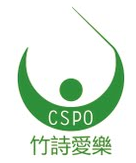                   The Burning Strings甄試報名表                                填完報名表請交予行政總監~                      請在9/20  pm4:20找黃翰博等人甄試!------------------------------------------------------------------------------------------------------------------國立新竹教育大學附設竹詩愛樂青少年管弦樂團                  The Burning Strings甄試報名表                                填完報名表請交予行政總監~                      請在9/20  pm4:20找黃翰博等人甄試!------------------------------------------------------------------------------------------------------------------國立新竹教育大學附設竹詩愛樂青少年管弦樂團                  The Burning Strings甄試報名表                    填完報名表請交予行政總監~                      請在9/20  pm4:20找黃翰博等人甄試!姓 名樂器電 話琴齡報名日期  2014/      /Email 願望期許貢獻姓 名樂器電 話琴齡報名日期  2014/      /Email 願望期許貢獻姓 名樂器電 話琴齡報名日期  2014/      /Email 願望期許貢獻